[Nota per l’insegnante e per il genitore: Quest’attività prevede un primo momento in cui il bambino svolge a casa la scheda con l’aiuto del genitore (che gli legge il testo, gli spiega eventuali termini non chiari e lo guida a formulare le risposte alle domande) e un secondo momento in cui il bambino, con l’aiuto del genitore, si collega in videoconferenza con l’insegnante (in piccoli gruppi di max 8 bambini) e racconta le risposte che ha costruito. Se potete stampate la scheda, altrimenti lavorate visualizzandola sul vostro dispositivo. Durante la sessione di videoconferenza, l’insegnante deve proiettare la scheda e leggerla ai bambini, se necessario anche più volte. Solo il testo in STAMPATELLO, dove presente, deve essere letto in modo autonomo dai bambini.]Osserva attentamente la seguente figura e leggi la descrizione a fianco (senza farti aiutare dall’insegnante):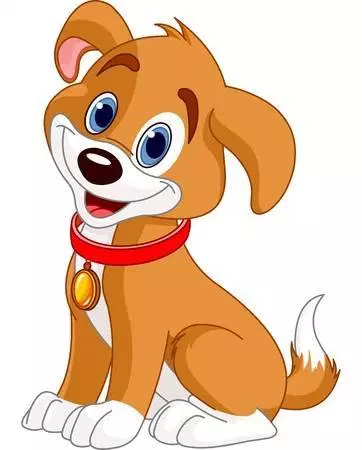 [figura tratta da http://clipartportal.com]Quando te lo chiederà l’insegnante rispondi oralmente alle seguenti domande:1. Chi è il protagonista della descrizione?[Nota per l’insegnante e per il genitore: In videoconferenza, dopo ogni domanda, l’insegnante chiede ad uno dei bambini presenti, a rotazione, di rispondere, argomentando opportunamente le risposte (es. Se la domanda chiede quanti alberi ci sono nella figura, non basta dire quanti alberi ci sono nella figura, bisogna anche indicare dove sono); chiede poi al gruppo se vi sono risposte differenti o idee alternative in proposito, esortando ad esporle.]2. Di che colore sono le sue zampine? E la punta della sua coda?3. Quanti mesi ha?4. Cosa porta al collo?5. Cosa vuol dire “antipulci”?6. Cosa è scritto sulla medaglietta?7. A cosa serve la medaglietta?8. Secondo te, a cosa serve il testo che hai letto?9. Inventa una domanda che l’insegnante potrebbe farti sulla figura e sulla descrizione e formula una risposta che ritieni corretta.10. Adesso disegna due vignette: una che illustri SISSI e una che illustri il FRATELLINO DI TOBIA. Utilizza le informazioni presenti nel testo e, una volta finito, spiega all’insegnante perché i disegni che hai fatto secondo te sono corretti.DataCittà Scuola Classe Nome AllievoSISSIFRATELLINO DI TOBIA